Приемы, мобилизующие интеллектуальные возможности школьников при подготовке и сдаче экзаменов.Кинезиологические упражнения -  гимнастика для мозга доктора Деннисона. Гимнастика для мозга призвана синхронизировать работу правого и левого полушарий головного мозга. УПРАЖНЕНИЕ «КРЮКИ ДЕННИСОНА» Скрестить ноги, положив левую ногу на правую. Руки развернуть ладонями наружу и вытянуть перед собой. Сцепить пальцы в замок так, чтобы большой палец правой руки оказался поверх большого пальца левой руки. Выполнить обратный замок, то есть вывернуть руки перед грудью «наизнанку» и положить их на грудь. Перевести взгляд наверх. Лоб расслаблен. Кончик языка касается  нёба возле зубов, замыкая общий меридиан тела. 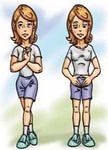      Побыть в этом положении 1-2 минуты или до тех пор, пока появится глубокий мягкий вдох-выдох или начнется зевота. Это показатель, что тело приняло энергию. Выход из позы в обратном порядке. ЭТО ВАЖНО!!! То есть сначала опустить глаза вниз, затем вывернуть руки вперед, разомкнуть пальцы из замка и затем ноги принимают первоначальную позицию без скрещивания.      Упражнение «Крюки» способствует объединению эмоций лимбической системы с процессами мышления в лобных долях мозга, приводя к интегрированному состоянию, ускоряет реакции.Двойные рисунки. 1. Исходная поза – обе руки свободно выпрямлены перед собой. Представьте, что в руках по карандашу, а перед вами – холст. 2. Одновременно двумя руками от центра начинайте рисовать на воображаемом холсте зеркальные изображения. Сюжет не имеет значения, но рисунки должны располагаться в верхней и нижней частях холста. Тело расслаблено, дыхание в естественном темпе, движения рук свободные. Варианты: рисуем мелом или маркерами на доске, пастелью на бумаге, прикрепленной на уровне глаз. Дыхательные упражнения для снятия стресса. В суете, спешке и постоянном стрессе наше дыхание становится поверхностным, неглубоким. Ведь во время стрессовой ситуации в кровь выделяется адреналин, организм готовится к трем действиям: драться; бежать; замереть и спрятаться. В первую очередь это сказывается на нашем дыхании. Дыхание при стрессе становится поверхностным, прерывистым и частым. Вспомните выражение «дышать полной грудью», не зря оно ассоциируется со свободой, легкостью и спокойствием. Именно так – полно и медленно – дышит человек в гармоничном состоянии.Брюшное дыхание.  1. Вдохните через нос. Выдох производится маленькими порциями через сжатые губы. Выдыхая, представьте, будто пытаетесь удержать на весу над губами пушинку. Данный пункт является подготовительным к упражнению. 2. Положите руки на живот. Вдохните воздух через нос таким образом, чтобы под вашими руками образовался шарик. 
3. Задержите дыхание и медленно сосчитайте до трех.  4. Медленно выдыхайте, при этом живот сдувается и немного втягивается. Задержите дыхание на 3 секунды и сделайте вдох.Обязательное условие  – пьем воду.Во время стресса происходит сильное обезвоживание организма. Это связано с тем, что нервные процессы происходят на основе электрохимических реакций, а для них необходимо достаточное количество жидкости. Её недостаток резко снижает скорость нервных процессов. Следовательно, перед экзаменом или во время него целесообразно выпить несколько глотков воды.В антистрессовых целях воду пьют за 20 минут или через 30 минут после еды. Лучше всего подходит минеральная вода (она содержит ионы калия или натрия, участвующие в электрохимических реакциях). Можно пить просто чистую воду или зеленый чай. Все остальные напитки с этой точки зрения бесполезны или вредны. Чай и кофе лишь создают иллюзию работоспособности. «Как правильно готовить к экзаменам»Закон Йеркса – Додсона – степень зависимости результатов от мотивации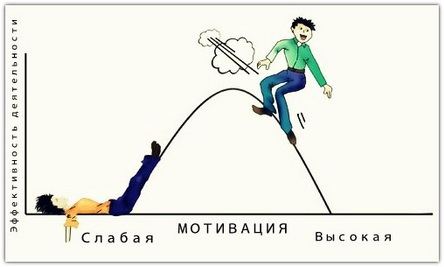        Как работает закон Йеркса-Додсона?  Возрастающая мотивация способна вызвать нежелательные эмоциональные состояния. Сначала она стимулирует увеличение напряжения в подкорке головного мозга. Чрезмерно сильные импульсы начинают атаковать кору и провоцируют ее возбуждение. Вследствие этого возникают ощущения тревоги, страха или беспокойства, которые способны разрушить и превратить в пыль любой план действий. На пути к успеху - мы не должны чрезмерно упорствовать и нагружать себя. Помните, любые изменения требуют времени и терпения. Чтобы не сдаться досрочно, стоит позаботиться об удержании мотивации на достаточном уровне.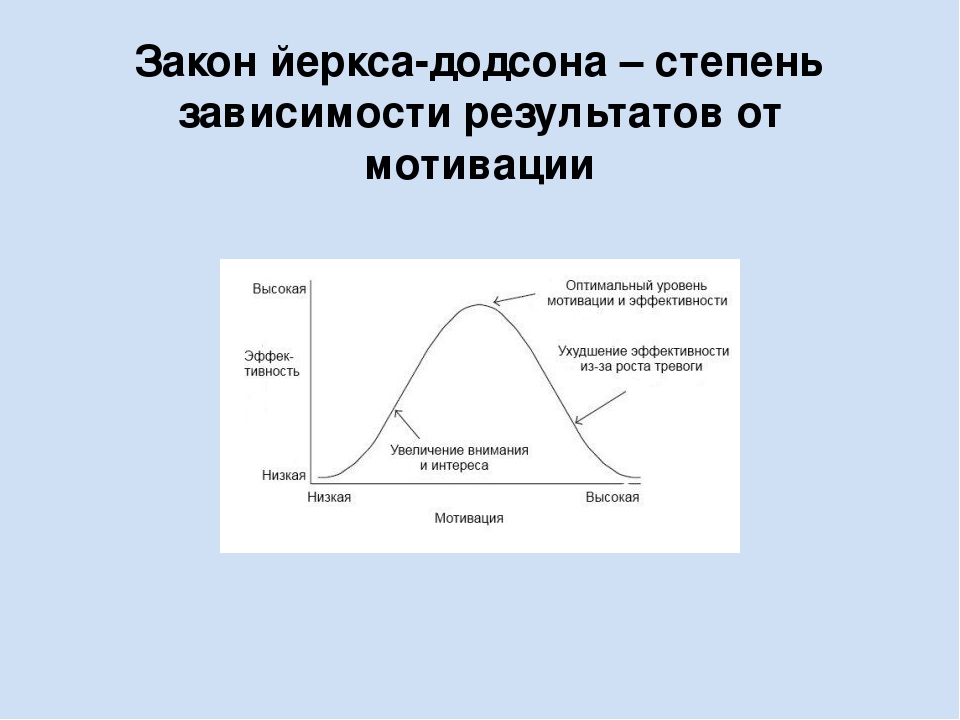 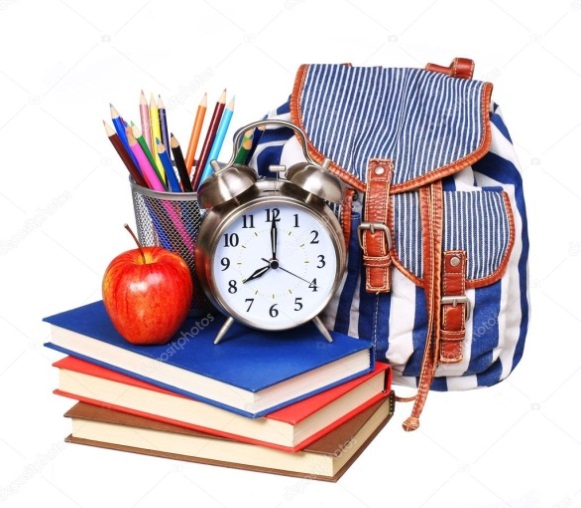        Что поможет?Соблюдение режима дня. Хорошее  правильное  питание и сон. Полноценный сон улучшает долговременную память.Уделяйте внимание любимым занятиям – это позволит повысить стрессоустойчивость.Без отдыха и любимых занятий   – быстро наступает усталость.  Отдыхать, не дожидаясь усталости – лучшее средство от переутомления.Признаки наступления оптимума мотивацииПризнаки утраты оптимума мотивацииУстойчивый настрой в заданном направлении.Нарастающее напряжение, переходящее в нервозность.Адекватная реакция на происходящее, включая непредвиденные сложности.Повторяющиеся ошибки.
Подмена искреннего энтузиазма чисто волевым настроем.Стойкий интерес к процессу работы.Желание бросить начатое.
Нарастание тревоги и страха.Поиск творческого решения задач.Паника и неспособность спокойно воспринимать непредвиденные обстоятельства.